    Rada Osiedla „Nowobramskie”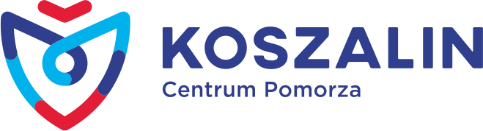 Przewodniczący Rady Osiedla: Andrzej MyzikSiedziba: ul. Dworcowa 10/6 e-mail :  ro.nowobramskie@outlook.comWykaz członków Rady Osiedla :MYZIK ANDRZEJ				Przewodniczący Rady i Zarządu OsiedlaBLUMA GABRIELA				Wiceprzewodnicząca Rady i Zarządu OsiedlaREMBOWSKI JAKUB			Sekretarz Zarządu OsiedlaCEJNER KAMIL				CzłonekCZESZEJKO JUSTYNA			CzłonekFARYNIARZ KATARZYNA		Członek GOMOLIŃSKA ALEKSANDRA		CzłonekGRYŃ TADEUSZ				Członek KMIECIAK MARIAN			Członek Komisji RewizyjnejKOCIENIEWSKA EDYTA			CzłonekKOMADOWSKA ANNA			CzłonekSIKORSKI KRZYSZTOF			Przewodniczący Komisji RewizyjnejSIKORSKI PIOTR		 		Członek Komisji RewizyjnejSZOBOT JAN				Członek